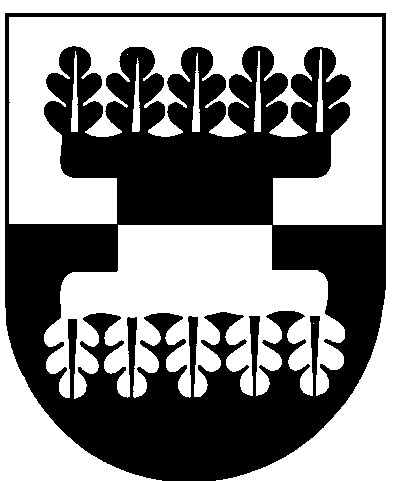 ŠILALĖS RAJONO SAVIVALDYBĖS ADMINISTRACIJOSDIREKTORIUSĮSAKYMASDĖL 2013 M. LAPKRIČIO 14 D. ADMINISTRACIJOS DIREKTORIAUS ĮSAKYMO NR. DĮV-1531 „ DĖL ŠILALĖS RAJONO SAVIVALDYBĖS MEDŽIOJAMŲJŲ GYVŪNŲ PADARYTOS ŽALOS ŽEMĖS ŪKIO PASĖLIAMS, ŪKINIAMS GYVŪNAMS  IR MIŠKUI NUOSTOLIŲ SKAIČIAVIMO KOMISIJOS SUDARYMO IR KOMISIJOS VEIKLOS NUOSTATŲ PATVIRTINIMO“ PAKEITIMO2016 m. gegužės 10 d. Nr. DĮV- 838 Šilalė	  Vadovaudamasis Lietuvos Respublikos vietos savivaldos įstatymo 18 straipsnio 1 dalimi:1. P a k e i č i u Šilalės rajono savivaldybės administracijos direktoriaus 2013 m. lapkričio 14 d. įsakymo Nr. DĮV-1531 „Dėl Šilalės rajono savivaldybės medžiojamųjų gyvūnų padarytos žalos žemės ūkio pasėliams, ūkiniams gyvūnams  ir miškui nuostolių skaičiavimo komisijos sudarymo ir komisijos veiklos nuostatų patvirtinimo“ 1 punktą ir i š d ė s t a u jį taip:„1. S u d a r a u Šilalės rajono savivaldybės medžiojamųjų gyvūnų padarytos žalos žemės ūkio pasėliams, ūkiniams gyvūnams ir miškui nuostolių skaičiavimo komisiją:  	Algimantas Olendra, Žemės ūkio skyriaus vedėjas, komisijos pirmininkas;  	Aurimas Lukoševičius, Žemės ūkio skyriaus specialistas, komisijos pirmininko pavaduotojas;	Edgaras Laurinavičius, Žemės ūkio skyriaus vyr. specialistas, narys;		Saulius Austrevičius, Tauragės miškų urėdijos miško apsaugos inžinierius, narys;		Danutė Norkevičienė, Rietavo miškų urėdijos miško želdinimo ir apsaugos inžinierė, narė;		Virginija Bukauskienė, Teisės ir viešosios tvarkos skyriaus vyr. specialistė, narė;		Aurelija Staškutė, Valstybinės maisto ir veterinarijos tarnybos Šilalės valstybinės maisto ir veterinarijos tarnybos vyriausioji veterinarijos gydytoja – inspektorė, narė;		Seniūnijos, kurioje yra padaryti medžiojamųjų gyvūnų nuostoliai, seniūnas“.		2. Į p a r e i g o j u paskelbti šį įsakymą Šilalės rajono savivaldybės interneto svetainėje www.silale.lt.	Šis įsakymas gali būti skundžiamas Lietuvos Respublikos administracinių bylų teisenos įstatymo nustatyta tvarka.Direktorius	Raimundas VaitiekusSUDERINTA	SUDERINTA	SUDERINTATeisės ir viešosios tvarkos skyriaus	Teisės ir viešosios tvarkos skyriaus	Žemės ūkio skyriaus vedėjasvyr. specialistė	kalbos tvarkytojaRegina Kvederienė	Aldona Špečkauskienė	Algimantas Olendra2016-05-		2016-05-	2016-05-ParengėŽemės ūkio skyriaus žemės ūkio specialistasAurimas Lukoševičius2016-05-Išsiųsti: Komisijai, seniūnijoms